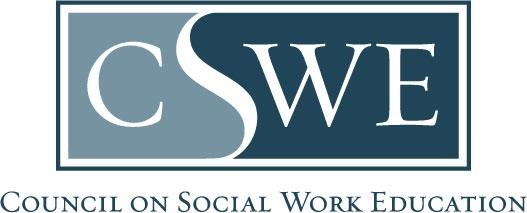 Commission on Accreditation (COA) Department of Social Work Accreditation (DOSWA) Baccalaureate and Master’s Social Work Program Accreditation2022 EPASFaculty Data Form | Accreditation Standard 4.2.1[Delete this help text before submission: Delete the directions before submission.]DirectionsPurposeComplete this form for each faculty member with full-time, part-time, or partial appointments to the program per Accreditation Standard 4.2.1.Include faculty employed in the baccalaureate program at the time the accreditation document is submitted. A copy of this form is embedded in the required Volume 1 templates for Benchmark 1, Benchmark 2, and Reaffirmation / Initial Accreditation Self-study. Formatting & SubmissionSubmit this form within your accreditation documents, which may be submitted as a Microsoft Word document or searchable PDF, per policy 1.2.11. Document Submission Policy in the EPAS Handbook.Accreditation documents must be a single document and may not include separate attachments nor appendices.Scanned documents will not be accepted.Email completed accreditation documents to the program’s assigned Accreditation Specialist by the due date.Timeframe for Review & ResponseAccreditation documents are reviewed and processed at the assigned COA meeting. Programs and their institution’s president / chancellor will receive a decision letter 30-days after the conclusion of the COA meeting. Name of Faculty Member: Insert text hereDegree(s) EarnedFaculty member has a master’s degree in social work from a CSWE-accredited program. Yes No[Delete this help text before submission: Duplicate table for each degree earned.]Academic Appointment(s)[Delete this help text before submission: Duplicate table for each academic institution.]Post–Baccalaureate and Post–Master’s Social Work Practice Experience Faculty member has at least two years of post-master’s social work degreepractice experience in social work. Yes No[Delete this help text before submission: Duplicate table for each employer.]Degree:Institution Granting Degree:Major:Date Awarded:Employing Academic Institution:Title(s):Location:City, StateStart date: MM/YYYYEnd date: MM/YYYYEmployer:Title(s):Location:City, StateStart date: MM/YYYYEnd date: MM/YYYY